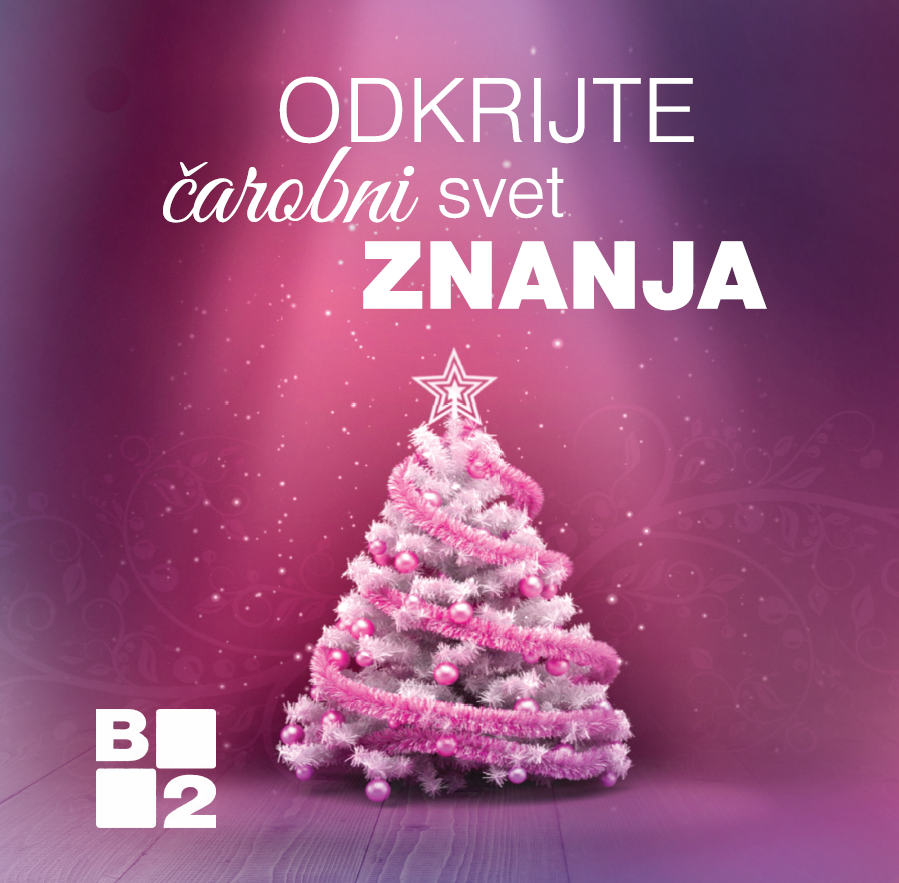 Srečno 2018Prostor za vašo fotografijoProstor za vašo fotografijoProstor za vašo fotografijoProstor za vašo fotografijoProstor za vašo fotografijoProstor za vašo fotografijoProstor za vašo fotografijoProstor za vašo fotografijoProstor za vašo fotografijoJanuar 2018Januar 2018Januar 2018Januar 2018Januar 2018Januar 20181Pon11Čet21Ned2Tor12Pet22Pon3Sre13Sob23Tor4Čet14Ned24Sre5Pet15Pon25Čet6Sob16Tor26Pet7Ned17Sre27Sob8Pon18Čet28Ned9Tor19Pet29Pon10Sre20Sob30Tor31SreFebruar 2018Februar 2018Februar 2018Februar 2018Februar 2018Februar 20181Čet11Ned21Sre2Pet12Pon22Čet3Sob13Tor23Pet4Ned14Sre24Sob5Pon15Čet25Ned6Tor16Pet26Pon7Sre17Sob27Tor8Čet18Ned28Sre9Pet19Pon10Sob20TorMarec 2018Marec 2018Marec 2018Marec 2018Marec 2018Marec 20181Čet11Ned21Sre2Pet12Pon22Čet3Sob13Tor23Pet4Ned14Sre24Sob5Pon15Čet25Ned6Tor16Pet26Pon7Sre17Sob27Tor8Čet18Ned28Sre9Pet19Pon29Čet10Sob20Tor30Pet31SobApril 2018April 2018April 2018April 2018April 2018April 20181Ned11Sre21Sob2Pon12Čet22Ned3Tor13Pet23Pon4Sre14Sob24Tor5Čet15Ned25Sre6Pet16Pon26Čet7Sob17Tor27Pet8Ned18Sre28Sob9Pon19Čet29Ned10Tor20Pet30PonMaj 2018Maj 2018Maj 2018Maj 2018Maj 2018Maj 20181Tor11Pet21Pon2Sre12Sob22Tor3Čet13Ned23Sre4Pet14Pon24Čet5Sob15Tor25Pet6Ned16Sre26Sob7Pon17Čet27Ned8Tor18Pet28Pon9Sre19Sob29Tor10Čet20Ned30Sre31ČetJunij 2018Junij 2018Junij 2018Junij 2018Junij 2018Junij 20181Pet11Pon21Čet2Sob12Tor22Pet3Ned13Sre23Sob4Pon14Čet24Ned5Tor15Pet25Pon6Sre16Sob26Tor7Čet17Ned27Sre8Pet18Pon28Čet9Sob19Tor29Pet10Ned20Sre30SobJulij 2018Julij 2018Julij 2018Julij 2018Julij 2018Julij 20181Ned11Sre21Sob2Pon12Čet22Ned3Tor13Pet23Pon4Sre14Sob24Tor5Čet15Ned25Sre6Pet16Pon26Čet7Sob17Tor27Pet8Ned18Sre28Sob9Pon19Čet29Ned10Tor20Pet30Pon31TorAvgust 2018Avgust 2018Avgust 2018Avgust 2018Avgust 2018Avgust 20181Sre11Sob21Tor2Čet12Ned22Sre3Pet13Pon23Čet4Sob14Tor24Pet5Ned15Sre25Sob6Pon16Čet26Ned7Tor17Pet27Pon8Sre18Sob28Tor9Čet19Ned29Sre10Pet20Pon30Čet31PetSeptember 2018September 2018September 2018September 2018September 2018September 20181Sob11Tor21Pet2Ned12Sre22Sob3Pon13Čet23Ned4Tor14Pet24Pon5Sre15Sob25Tor6Čet16Ned26Sre7Pet17Pon27Čet8Sob18Tor28Pet9Ned19Sre29Sob10Pon20Čet30NedOktober 2018Oktober 2018Oktober 2018Oktober 2018Oktober 2018Oktober 20181Pon11Čet21Ned2Tor12Pet22Pon3Sre13Sob23Tor4Čet14Ned24Sre5Pet15Pon25Čet6Sob16Tor26Pet7Ned17Sre27Sob8Pon18Čet28Ned9Tor19Pet29Pon10Sre20Sob30Tor31SreNovember 2018November 2018November 2018November 2018November 2018November 20181Čet11Ned21Sre2Pet12Pon22Čet3Sob13Tor23Pet4Ned14Sre24Sob5Pon15Čet25Ned6Tor16Pet26Pon7Sre17Sob27Tor8Čet18Ned28Sre9Pet19Pon29Čet10Sob20Tor30PetDecember 2018December 2018December 2018December 2018December 2018December 20181Sob11Tor21Pet2Ned12Sre22Sob3Pon13Čet23Ned4Tor14Pet24Pon5Sre15Sob25Tor6Čet16Ned26Sre7Pet17Pon27Čet8Sob18Tor28Pet9Ned19Sre29Sob10Pon20Čet30Ned31Pon